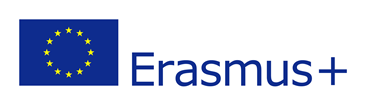 Załącznik nr 4OŚWIADCZENIERodziców/prawnych opiekunów ucznia Szkoły Podstawowej nr 25 im. Prymasa Tysiąclecia     w Rzeszowie przyjmujących ucznia ze szkoły partnerskiejWyrażam zgodę na przyjęcie w moim domu ucznia szkoły partnerskiej podczas spotkania partnerów projektu Erasmus+ „Hand in hand for the climate”, które odbędzie się w dniach: od ................................ do ................................ Oświadczam, że zapewnię uczniowi opiekę oraz niezbędne warunki pobytu, w szczególności:samodzielne miejsce do spania,wyżywienie.W miarę możliwości postaram się przybliżyć uczniowi polską kulturę, tradycje i wartości. Zobowiązuję się do niezwłocznego powiadomienia polskiego koordynatora projektu                          o niewłaściwym zachowaniu ucznia oraz wszelkich niepokojących sytuacjach związanych               z jego pobytem (choroba, oznaki tęsknoty za rodziną, trudność w porozumieniu się, itp.)................................................ ................................................................................Data i czytelny podpis oraz nr telefonu rodziców/opiekunów prawnych